АДМИНИСТРАЦИЯ  ГАЛИЧСКОГО МУНИЦИПАЛЬНОГО  РАЙОНА КОСТРОМСКОЙ ОБЛАСТИП О С Т А Н О В Л Е Н И Еот   « 30 »  ноября  2018 года  № 346    г. ГаличОб утверждении Порядка осуществления муниципального земельного контроля на территории Галичского муниципального района Костромской области
          В соответствии с пунктами 1, 2 статьи 72 Земельного кодекса Российской Федерации, подпунктом 26 пункта 1 статьи 16 Федерального закона от 06 октября 2003 года № 131-ФЗ "Об общих                             принципах организации местного самоуправления в Российской Федерации", Федеральным законом от 26 декабря 2008 № 294-ФЗ "О защите прав юридических лиц и индивидуальных предпринимателей при осуществлении государственного контроля (надзора) и муниципального контроля"         ПОСТАНОВЛЯЮ:
        1.Утвердить Порядок осуществления муниципального земельного контроля на территории Галичского муниципального района Костромской области (прилагается).        2. Определить комитет по управлению муниципальным имуществом и земельными ресурсами администрации Галичского муниципального района в качестве органа, уполномоченного на осуществление муниципального земельного контроля.        3. Настоящее постановление вступает в силу со дня его официального опубликования.

Глава  муниципального района                                                              А.Н. Потехин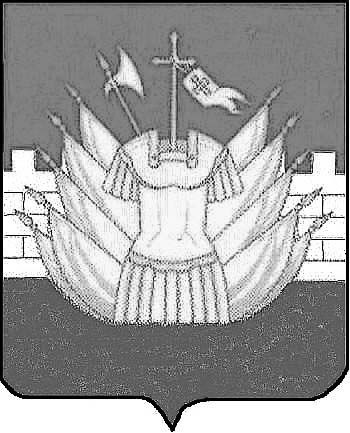 